Western Downland C of E (VA) Primary School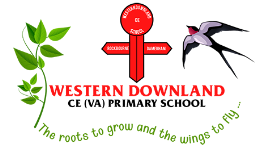  Anti-Bullying PolicyRationaleWithin Western Downland C of E (VA) Primary School we believe that all children should feel safe and cared for within the environment that they learn in and have the opportunity to develop a secure sense of self-worth. We expect everyone to follow our equality and positive behaviour policies and respect one another. We believe that bullying is unacceptable and will be dealt with promptly and taken seriously. DefinitionBullying is when someone or a group of children intentionally hurt a targeted child over and over again.Bullying can be: 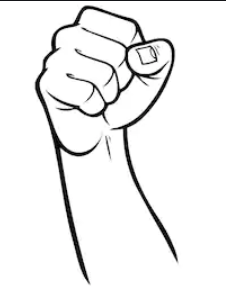 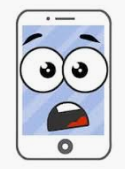 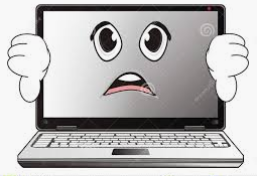 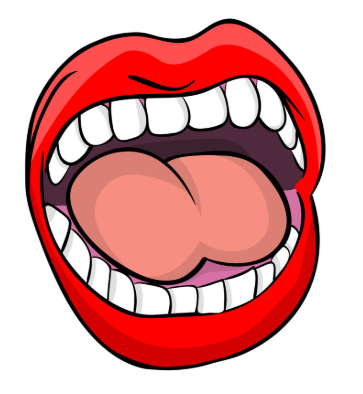       Verbal                            Physical                                CyberWhat do we do in school to prevent bullying? Curriculum focus work to promote positive friendships including PSHE lessons and circle time.Curriculum focus work in regards to online safety. Parental guidance regarding how parents can ensure the online safety of their children. A focus on values and beliefs through collective worship.A development of a positive classroom/whole school ethos where children are encouraged to talk about issues. Provision during playtimes to minimise appropriate behaviour e.g. playtime ambassadors/peer mentors. Timetabled ELSA support for children. Opportunities for children to mix within age groups e.g. house teams to build friendships outside of classes. A buddy system for new children.Taking part in anti-bullying week each year to raise awareness.  A system for reporting and monitoring friendship and bullying incidents. Role of the childrenTo be a good role model. To celebrate differences as detailed in our equality policy. To understand the definition of bullying. To be supportive of peers. To follow our positive behaviour policy. To follow the bee rules/golden rules.To report any bullying immediately to an adult. Role of the adults in schoolTo ensure all children understand what bullying is.To encourage children to follow our positive behaviour policy. To encourage children to celebrate differences as detailed in our equality policy. To take any reports of bullying seriously. To give advice. To speak to all children involved. To follow the behaviour policy. To follow the correct procedure to end the bullying. Role of the parentsTo understand what bullying is. To ensure children understand what bullying is.To encourage children to follow our positive behaviour policy. To encourage children to celebrate differences as detailed in our equality policy. To speak to the class teacher when your child reports bullying to you. To work with the school to follow the correct procedure to end bullying. SummaryBullying within Western Downland School will be taken seriously. Teachers will investigate and record any bullying concerns reported by children, adults or parents.  All incidents of bullying will be reported to the Headteacher and parents will be informed as appropriate. Procedure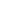 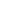 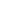 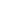 Name of School:Western Downland C of E (VA) Primary SchoolName of Responsible Manager/Headteacher:Alice Tubbs HeadteacherDate Policy approved and adopted:October 2021 Date Due for review:October 2023